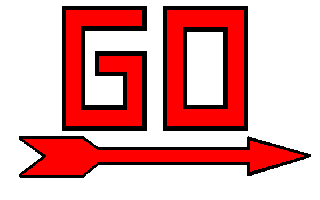 MY TOTALMY TOTALDay 1Day 2Day 3Day 4Day 5Day 6Day 7